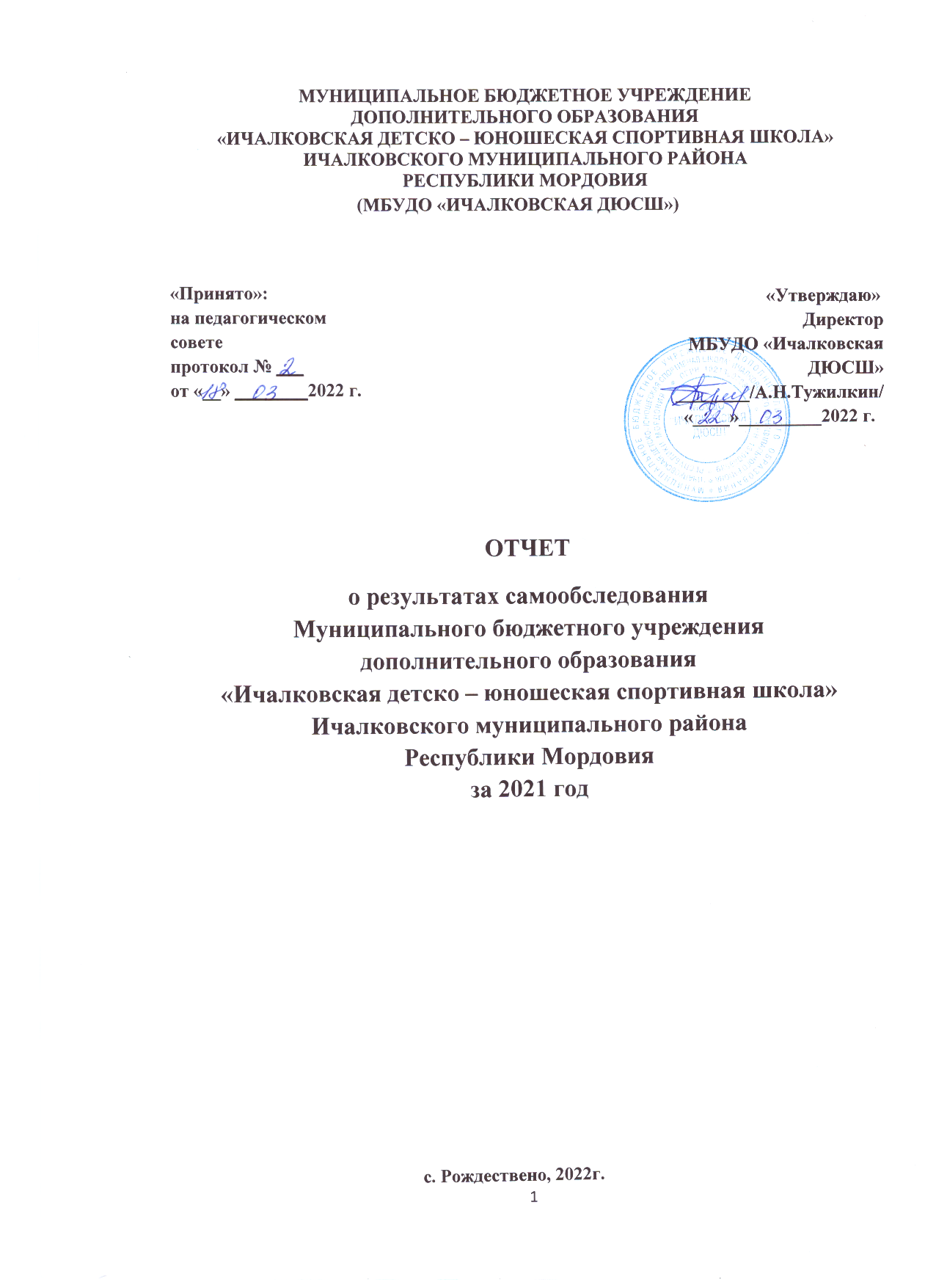 ОглавлениеI.Аналитическая часть…..……………………………………………………………………31.1. Общие сведения об образовательной организации………………………………………31.2. Оценка образовательной деятельности……………………………………………………….41.3.Система управления образовательного учреждения………………………………………51.4. Оценка содержания и качества подготовки обучающихся………………………….…6-8II. Результаты анализа показателей деятельности……………………………………..8-342.1. Содержание образовательного процесса…………………………………………………..82.2. Программы дополнительного образования по направленностям……………………8-122.3. Учебный план………………………………………………………………..................12-142.4. Возрастная характеристика обучающихся………………………………………………14  2.5. Соблюдение прав участников образовательного процесса…………………………….14  2.6. Взаимодействие учреждения с другими организациями………………………………142.7. Воспитательная работа Система взаимодействия с родителями……..…………….14-152.8. Участие обучающихся в спортивных мероприятиях и конкурса…………………..16-242.9.Оценка эффективности деятельности и «модели» выпускника МБУДО «Ичалковская ДЮСШ» творчества………………………………………………………………………………..….25-282.10. Учебно-методическое обеспечение образовательного процесса………………….28-322.11. Результативность образовательной деятельности……………………………….........332.12. Анализ показателей деятельности учреждения ……………………………………….34Приложение 1. Показатели самообследования, утверждённые Министерством образования и науки РФ (№1324 от 10.12.2013 г.)……………………………………………………..35-38I. АНАЛИТИЧЕСКАЯ ЧАСТЬ1.1 Общие сведения об образовательной организации1.2. Оценка образовательной деятельностиСамообследование проведено в соответствии с пунктами 3 части 2  29 Федерального закона от 29 декабря 2012 года № 273- ФЗ «Об образовании в Российской Федерации», в порядке, утвержденном приказом Министерства образования и науки Российской Федерации от 14.06.2013 г. № 462 «Об утверждении Порядка проведения самообследования образовательной организацией», с использованием показателей деятельности организации дополнительного образования, утвержденных приказом Министерства образования и науки Российской Федерации от 10.12.2013 г. № 1324 «Об утверждении показателей деятельности образовательной организации, подлежащей самообследованию».В учреждении было проведено самообследование, и полученные результаты обобщены в виде отчета.Цель проведения самообследования - обеспечение доступности и открытости информации о деятельности МБУДО «Ичалковская ДЮСШ» Ичалковского муниципального района.В процессе самообследования проводилась оценка:- образовательной деятельности;- системы управления организации;-содержания и качества подготовки обучающихся;-организации учебного процесса;- кадрового и учебно-методического обеспечения;- материально-технической базы;- функционирования внутренней системы оценки качества образования;- показатели деятельности организацииОбразовательная деятельность в учреждении организуется в соответствии с Федеральным законом от 29.12.2012 № 273-ФЗ «Об образовании в Российской Федерации»,СП 2.4.3648-20 «Санитарно-эпидемиологические требования к организациям воспитания и обучения, отдыха и оздоровления детей и молодежи», Приказ Министерства образования и науки РФ от 14 декабря 2017 г.№ 1218 «О внесении изменений в Порядок проведения самообследования образовательной организации, утвержденный приказом Министерства образования и науки Российской Федерации от 14 июня 2013 г. № 462» (начало действия документа 20.01.2018 г.), другими нормативными правовыми актами, которые регулируют деятельность образовательных организаций, локальными нормативными актами организации.	Учреждение решает основные задачи дополнительного образования через учебно-воспитательный процесс и отражает основную цель учреждения: реализация общеобразовательных общеразвивающих программ дополнительного образования; расширение возможностей для удовлетворения разнообразных интересов детей и их семей в сфере дополнительного образования. Учебный план обусловлен социальным заказом родителей, востребованностью видов услуг дополнительного образования у детей разновозрастной категории, также обеспечивает рациональную организацию образовательного процесса, необходимого для предотвращения перезагруженности обучающихся, сохранение их здоровья, успешного развития личности, развития личной культуры, коммуникативных способностей, детской талантливости.1.3. Система управления образовательного учрежденияОрганы управления, действующие в организацииОрганизационно-педагогическая деятельность основана на работе с педагогами дополнительного образования по решению следующих задач:- перспективное и ситуативное планирование образовательной деятельности;-  обеспечение качественного образовательного процесса;-  повышение профессионального мастерства педагога;-  развитие творческого потенциала педагога;-  формирование нового педагогического мышления через самоанализ,   рефлексивную и проектную практику;Оценка системы управления организации Управление осуществляется в соответствии с действующим законодательством Российской Федерации, на принципах демократичности, открытости, приоритета общечеловеческих ценностей, охраны жизни и здоровья человека, свободного развития личности.Административное управление осуществляется директором и его заместителем.В части организации образовательного процесса ДЮСШ руководствуется законодательством в сфере образования. Нормативно-правовым основанием являются:Закон Российской  Федерации «Об образовании в Российской Федерации»   от 29.12.2012 № 273-ФЗ.Федеральный закон № 329-ФЗ «О физической культуре и спорте в Российской Федерации» от 4 декабря .;Постановление Главного государственного врача Российской Федерации от 28.09.2020 г. № 28 «Об утверждении санитарных правил С.П.-24. 3648-20 «Санитарно-эпидемиологические требования к организациям воспитания и обучения, отдыха и оздоровления детей и молодёжи»;Методические рекомендации по организации деятельности спортивных школ в Российской Федерации;         Устав  МБУДО  «Ичалковская ДЮСШ»Разработана нормативно-правовая документация, регламентирующая деятельность учреждения: Устав, локальные акты, должностные инструкции, коллективный договор.Применение в тренировочном процессе здоровьесберегающих технологий, соблюдение и применение инструкций по охране труда и технике безопасности на тренировках и спортивно-массовых мероприятиях.           Инструктаж обучающихся по технике безопасности на учебно-тренировочном процессе с отметкой в журнале не реже 1 раза в полугодие, перед каждой тренировкой вводный инструктаж по технике безопасности на занятиях.              Проведение и контроль учебно-тренировочного процесса в соответствии с требованиями СанПиНа. 1.4.Оценка содержания и качества подготовки обучающихсяСтатистика показателей за 2018–2020 годыСтатистика показателей за 2018–2021 годы      В МБУДО «Ичалковская ДЮСШ» на конец 2021 года обучалось 3142 учащихся.     Численность занимающихся физкультурно-спортивной направленности 1537 учащихся, из них: - общеразвивающие программы – 708 учащихся- предпрофессиональные программы – 829 учащихсяЧисленность занимающихся по творческим направленностям 995 учащихся, из них:- художественная направленность-479 учащихся,- естественнонаучная направленность-40 учащихся,- туристско-краеведческая направленность- 70 учащихся,- социально-гуманитарная направленность -194 учащихся,- техническая направленность - 212 учащихся.Опираясь на статистику, наблюдается положительная динамика освоения общеобразовательных программ по направленностям. Стабильность контингента обучающихся сохраняется и увеличивается. II. Результаты анализа показателей деятельности2.1.Содержание образовательного процессаДополнительное образование является составной частью образовательной системы, при этом, его содержание выходит за пределы стандартов общего полного среднего и начального, а также среднего профессионального образования. Оно призвано способствовать более полной реализации творческого потенциала и образовательных потребностей обучающихся, с учетом их индивидуальных способностей и желаний.МБУДО «Ичалковская детско – юношеская спортивная школа» Ичалковского муниципального района располагает необходимыми организационно-педагогическим условиями на ведение образовательной деятельности, реальные условия которой соответствуют требованиям, содержащимся в них. Выбор конкретных направлений деятельности определяется интересами детей, потребностями семьи, запросами общества, потребностями конкретных заказчиков, наличием ресурсов и специалистов соответствующего профиля, особенностями социально-экономического развития республики Мордовия и культурными традициями. Учебно-тренировочный процесс, строится в соответствии с учебным планом учреждения и  дополнительными общеобразовательными общеразвивающими программами дополнительного образования по направленностям с обучающимися до 31 мая календарного года.2.2. Программы дополнительного образования по направленностямВ соответствии с лицензией на осуществление образовательной деятельности МБУДО «Ичалковская ДЮСШ» реализует 88 программ по направленностям: - естественнонаучная – 3 программы;- социально-гуманитарная – 14 программ;- техническая – 14  программ;- туристско-краеведческая – 5 программ;- физкультурно-спортивная – 19  программ;- художественная – 33 программыВсе образовательные программы утверждены решением Педагогического совета ДЮСШ.Педагогические работники вправе разрабатывать авторские образовательные программы и адаптированные образовательные программы на основе типовых программ по направленностям с использованием интернет-ресурсов, реализовывать их после лицензирования.Дополнительные общеобразовательныеобщеразвивающие программыЕстественнонаучная направленность – 3 программыСоциально- гуманитарная направленность – 14  программТехническая направленность – 14 программТуристско-краеведческая направленность – 5 программФизкультурно-спортивная направленность – 19 программХудожественная  направленность – 33 программы         Содержание программ обусловлено образовательными запросами и потребностями учащихся и родителей. Учитываются уровень развития и возрастные особенности детей. Календарно-тематические планы базируются на содержании дополнительных программ, но присуща подвижная система работы, т.е. изменение содержания  программного материала в ходе учебно-тренировочного процесса. 2.3. Учебный план	Образовательный процесс осуществляется МБУДО «Ичалковская ДЮСШ» на основе разрабатываемого  и утверждаемого им учебного плана, который разработан на основе нормативно-правовой базы с учетом нормативно-правовых оснований и реализует основные цели ДЮСШ и дополнительного образования в целом: - свободный выбор ребенком, подростком видов и сфер деятельности; - ориентация на личностные интересы, потребности, способности ребенка, подростка; - возможность свободного самоопределения и самореализации ребенка, подростка; - единство обучения, воспитания и развития. Реализация учебного плана предполагает:  - удовлетворение потребностей обучающихся и их родителей качеством  дополнительного образования; - повышение качества знаний, умений и навыков обучающихся по избранному направлению обучения; - создание условий для гармоничного (спортивного, творческого, нравственного) развития личности обучающегося; - создание каждому обучающемуся условий для самовыражения, самоопределения и саморазвития. Учебный план отражает исходные данные для всех видов учебно-тренировочных занятий, а именно по физкультурно-спортивной направленности:- этап подготовки;- год обучения;- продолжительность занятий;- количественный состав занимающихся.              В учреждении учебный план  и программы с постоянным составом обучающихся рассчитаны на 46 учебных недель для штатных тренеров-преподавателей и педагогов дополнительного образования; на 36 учебные недели - для внешних совместителей.            Комплектование групп физкультурно-спортивной направленности проводится в соответствии с этапами обучения:- Спортивно оздоровительный этап- Базовый уровень-Углубленный уровеньПрием обучающихся в объединения (группы) Учреждения осуществляется на основании локального нормативного акта Учреждения. Комплектование контингента обучающихся является компетенцией Учреждения и осуществляется в соответствии с правилами и нормативами, установленными Санитарно - эпидемиологическими требованиями к учреждениям дополнительного образования детей (СанПиН2.4.4.3172-14). Количество учебных групп, численный состав каждого объединения (группы), количество часов занятий в неделю регламентируются учебным планом Учреждения из расчета норм текущего финансирования. Основное комплектование учебных групп обучающихся проводится, как правило, с 01 сентября по 01 октября текущего года. При наличии свободных мест в учебных группах прием обучающихся: - осуществляется как в одно, так и в несколько объединений (при наличии у обучающихся возможности освоения программ в полном объеме); - может проводиться в течение всего учебного года (по согласованию с педагогом дополнительного образования). Комплектование новых учебных групп в течение учебного года производится педагогом дополнительного образования в течение 10 дней. При наличии соответствующих знаний, умений и навыков, свободных мест в учебной группе по согласованию с педагогом дополнительного образования, ребенок может быть зачислен на обучение по программе в группу 2-го и последующих лет обучения.  Для зачисления во вновь формируемые (на новый учебный год) группы объединений прием заявлений осуществляется  с 01 сентября по 01 октября текущего года. В группы первого года обучения зачисляются желающие обучаться в Учреждении в соответствии с возрастными требованиями к дополнительным общеобразовательным общеразвивающим программам (далее - программа). Для зачисления в сформированные (действующие) группы объединений дополнительного образования на свободные места прием заявлений осуществляется в течение текущего учебного года. Комплектование групп по годам обучения и этапам подготовки дает возможность обучающимся успешно развивать физические, морально-волевые, нравственные и эстетические качества, продвигаться в избранном виде спорта, добиваться стабильных результатов в соревнованиях различного уровня.Зачисление и перевод обучающихся на следующий год обучения и этап подготовки производится приказом директора по учреждению. Условия перевода на очередной год обучения: улучшение результатов на соревнованиях, результаты сдачи контрольно-переводных нормативов.Расписание учебно-тренировочных занятий составляется по представлению тренера-преподавателя в целях установления более благоприятного режима тренировок, отдыха обучающихся, с учетом возрастных особенностей детей и установленных санитарно-гигиенических норм.2.4. Возрастная характеристика обучающихся2.5. Соблюдение прав участников образовательного процессаЗа отчётный год работы в МБУДО «Ичалковская ДЮСШ» обоснованных жалоб со стороны обучающихся и родителей не поступало. В учреждении создана комиссия по урегулированию споров между участниками образовательных отношений.2.6. Взаимодействие учреждения с другими организациямиМБУДО «Ичалковская ДЮСШ» взаимодействует с ГБОДОРМ «Республиканский центр дополнительного образования детей», с общеобразовательными учреждениями Ичалковского муниципального района, также сотрудничает с общеобразовательными школами, что  способствует приобщению детей и подростков к регулярным занятиям физкультурой и спортом, формированию у них мировоззрения здорового образа жизни.2.7. Воспитательная работа Система взаимодействия с родителямиВзаимодействие МБУДО «Ичалковская ДЮСШ»  с семьей, детскими и юношескими общественными организациями – одно из направлений деятельности учреждения по созданию единого воспитательного пространства с целью воспитания активной, творческой личности. Для многих тренеров-преподавателей, педагогов дополнительного образования сотрудничество с родителями – это реальная необходимость. Работа с родителями внутри переносится на уровень создания единого воспитательного пространства района. Это проявляется в установлении как опосредованных, так и непосредственных контактов.А самое главное то, что именно родители заинтересованы в качественном образовании детей, готовы принимать активное участие в деле обучения и воспитания.Воспитательная работаВ учреждении реализуется воспитательная работа, как направление образовательной деятельности и нацелена на формирование у обучающихся системы отношений социально-значимых культурно-духовных норм и ценностей, эстетического развития, уважения к истории, традициям и культуре родного края.Воспитательная система в ДЮСШ имеет большие возможности в содействии всестороннему развитию личности ребенка, поскольку эта система обладает такими свойствами как открытость, вариативность, гибкость, доступность, динамичность, постоянное развитие, психологическая комфортность. В ДЮСШ созданы такие  условия, в которых личный и творческий потенциал ребенка получает возможность развития по следующим направлениям:Организация и проведение воспитательной работы по привлечению детей и подростков к систематическим занятиям спортом, направленных на развитие личности, утверждения здорового образа жизни, профилактику вредных привычек и правонарушений средствами спорта;Привлечение оптимального числа перспективных спортсменов для специализированной подготовки, достижения высоких спортивных результатов;Комплектование учебных групп из числа детей и подростков и проведение с ними учебно-тренировочных занятий на основании современной методики тренировки, рациональная организация режима дня и учебы.    Для успешного решения задач по воспитанию обучающихся ДЮСШ особое внимание уделяется проведению воспитательной работы в группах по видам спорта, в кружках:проводятся беседы о наиболее важных вопросах воспитания: о дисциплине дома и в школе, в общественных местах, о вреде алкоголя и наркотиков, о моральном облике  Российских спортсменов, о славных традициях российского спорта;регулярно проводятся собрания с учащимися и родителями в отделениях по видам спорта, в кружках по творческим направленностям;Планирование и проведение мероприятий с воспитательными целями и задачами за запрашиваемый период:1. План учебно-воспитательной работы ДЮСШ на учебный год, планы воспитательной работы тренеров-преподавателей, педагогов дополнительного образования. 2. Рабочие программы содержат блок воспитательной работы, нравственные и психолого-педагогические аспекты. 3. Организация вторичной занятости обучающихся, содействие в трудоустройстве в летний период. 4. Пропаганда спортивно-оздоровительной работы и внедрение физической культуры и  здорового образа жизни среди обучающихся ДЮСШ, а так же среди учащихся и воспитанников образовательных учреждений Ичалковского муниципального района;- Работа со СМИ, размещение информации в районную газету «Земля и Люди», о результатах участия обучающихся  ДЮСШ в соревнованиях, конкурсах,  различного уровня и спортивно-массовых мероприятиях.- Размещение информации на официальном сайте МБУДО «Ичалковская ДЮСШ» https://sportich.schoolrm.ru/5. Организация   консультационной и профилактической работы:  - проведение родительских собраний, бесед, консультаций со специалистами по физической культуре и спорту, специалистами по  профилактике правонарушений.6. Проведение профилактических бесед с обучающимися о вреде курения и наркомании, участие учреждения в мероприятиях, проводимых в рамках:- в связи с обстановкой COVID-19  спортивные мероприятия были прекращены, по творческим направленностям переведены на дистанционный формат2.8. Участие обучающихся в спортивных мероприятиях и конкурсах(таблицы 1, 2,3)Таблица 1Кадровое обеспечение образовательной деятельности                                   Общая численность педагогических работниковСостав и квалификация педагогических работниковСтаж педагогических работниковВозраст педагогических работниковВ процессе реализации общеразвивающих программ дополнительного образования обучение осуществлялось по естественнонаучной, социально-педагогической,  туристско-краеведческой, технической, физкультурно-спортивной, художественной  направленностям.2.10. Учебно-методическое обеспечение образовательного процессаВ реализацию методической работы входят анализ учебно-тренировочных занятий средствами мониторинга, самоанализа собственной деятельности, состояние и эффективность педагогической деятельности, по ориентации на личностные структуры: информационные, эмоционально-нравственные, технологии саморазвития.Проведены заседания педагогического  совета.В 2021 году МБУДО «Ичалковская ДЮСШ»  продолжает работу над темой «Повышение профессиональной компетентности педагогических работников»Основные задачи педагогического коллектива:-повышение уровня профессиональной компетентности педагогов;- активизация процесса обновления информационных и коммуникационных технологий, форм и методов в условиях образовательной деятельности. Проведена аттестация педагогических работников на соответствие занимаемой должности.Проводилась работа по наставничеству. Общая численность наставляемых обучающихся 30 человек, педагогов-наставников 2.Материально-техническая базаМБУДО «Ичалковская ДЮСШ» по договору безвозмездного (бессрочного) пользования использует спортивные залы общеобразовательных школ для образовательного процесса по физкультурно-спортивной направленности по видам спорта: волейбол, футбол, легкая атлетика.Спортивные залы:- МОБУ «Кемлянская СОШ»- МОБУ «Оброченская СОШ»- МОБУ «Ичалковская СОШ»- МОБУ «Смольненская ООШ»По творческим направленностям предоставлены нежилые помещения:- МОБУ «Гуляевская ООШ», занимаемая площадь 82 кв.м;-МОБУ «Кемлянская СОШ», занимаемая площадь 608 кв.м;-МОБУ «Ладская СОШ», занимаемая площадь 39 кв.м;ОСП МОБУ «Ичалковская СОШ» в с.Лобаски, занимаемая площадь 42 кв.м;-МОБУ «Оброченская СОШ», занимаемая площадь 334 кв.м;-МОБУ «Рождественская  СОШ», занимаемая площадь 324 кв.м;-ОСП МОБУ «Б.Сыресевская СОШ» в с. Тарханово», занимаемая площадь 28 кв.м;-МОБУ «Ичалковская СОШ», занимаемая площадь 416 кв.м;-МОБУ «Б-Сыресевская СОШ», занимаемая площадь 87 кв.м;-МОБУ «Кергудская  СОШ», занимаемая площадь 26 кв.м;-МОБУ «Смольненская СОШ», занимаемая площадь 54 кв.м;-МОБУ «Октябрьская  СОШ», занимаемая площадь 29 кв.м;- МДОБУ «Кемлянский детский сад комбинированного  вида», занимаемая площадь 62 кв.м;- МДОБУ «Ичалковский детский сад», занимаемая площадь 65 кв.м; -МДОБУ «Оброченский детский сад», занимаемая площадь 54 кв.м;- МДОБУ «Оброчинский детский сад № 2», занимаемая площадь 56 кв.м;МДОУ ««Кемлянский детский сад комбинированного  вида «Радуга», занимаемая площадь 84 кв.м;Для реализации работы учреждения по дополнительным образовательным программам на балансе учреждения находится транспортные средства:Марка: ГАЗ 32213, гос.номер Е638ТТМарка: ГАЗ - А63R42, гос.номер К 610 РХ 13 rus                        Марка:  ГАЗ - GAZelle NEXT, гос номер М226 ВМ 13 RUSТранспортные средства предназначены для перевозки детей на соревнования, мероприятия. Техническое состояние транспортных средств удовлетворительное. Ежегодно оформляется автострахование, техосмотр.Компьютерные единицы: всего 10  ед., с выходом в сеть интернет.2.11. Результативность образовательной деятельностиДополнительное образование предполагает не только обучение детей определённым знаниям, умениям и навыкам, но и развитие многообразных личностных качеств учащихся. Поэтому с целью определения результатов образовательной деятельности в ДЮСШ  разработана система контроля и оценки её качества, которая включает группы параметров:а) учебные (фиксирующие общеучебные знания, умения, навыки, приобретенные ребёнком в процессе освоения образовательной программы);б) личностные (выражающие изменения личностных качеств ребёнка под влиянием занятий в данном кружке, секции и т.д.)Уровень освоения детьми дополнительной общеобразовательной общеразвивающей программы определяется в ходе промежуточной и итоговой аттестации. Система оценок, форма, порядок и периодичность аттестации определены Положением о промежуточной и итоговой аттестации учащихся. Промежуточная аттестация учащихся проводится по итогам 1-го полугодия, итоговая аттестация – по итогам 2-го полугодия.Промежуточная и итоговая аттестация осуществляется руководителем секции, объединения в форме выполнения творческого задания, зачета, тестов  в соответствии с дополнительными общеобразовательными программами.В ДЮСШ принята единая шкала оценки результатов усвоения общеобразовательной программы и качества овладения программного материала:- высокий уровень (71-100%);- средний уровень (31-70%);- низкий уровень (0-30%).Итоги аттестации обучающихся (воспитанников) на среднем уровне. Педагоги, тренеры-преподаватели проводят мониторинг с целью получения объективных данных об уровне воспитанности, развития и обученности учащихся. Это позволяет проследить динамику развития каждого ребенка, выявить наиболее одаренных детей, создать условия для их дальнейшего развития. В целом, данные мониторинга показывают следующее:- освоение материала учащихся ДЮСШ находится на среднем уровне, что подтверждается показателями участия учащихся в конкурсах, выставках, соревнованиях разных уровней;- заслуги педагогов, ДЮСШ отмечаются грамотами, дипломами и благодарностями муниципального, республиканского уровня;- родители, как заказчики образовательных услуг,  удовлетворены деятельностью ДЮСШ,Основными критериями в оценке качества и эффективности образовательной и воспитательной деятельности ДЮСШ являлись показатели уровня освоения учащимися дополнительных общеобразовательных общеразвивающих программ и сохранение контингента учащихся.Результатом успешной реализации дополнительных общеобразовательных программ в ДЮСШ является высокая заинтересованность детей в обучении. Этот фактор позволил стабильно поддерживать уровень сохранности контингента учащихся в творческих объединениях, секциях.2.12.Анализ показателей деятельности учрежденияВ МБУДО «Ичалковская ДЮСШ»  Ичалковского муниципального района  Республики Мордовия созданы оптимальные условия для сохранения и укрепления здоровья участников учебно-тренировочного процесса, обеспечения доступности и качества дополнительного образования детей, что обеспечивает увеличение контингента обучающихся.В 2021 году наблюдался рост контингент обучающихся в количестве 3142 человека. По физкультурно-спортивной направленности перевод обучающихся на этапы обучения осуществляется по результатам контрольно-переводных нормативов.По творческим направленностям итоги работы подводятся в форме творческих работ, выставок, конкурсов, концертов.Педагогический состав:  22 тренера - преподавателя, из них 16 основных, 6 – внешних совместителей;53  педагога дополнительного образования, из них: 6 основных. В МБУДО «Ичалковская ДЮСШ» количество учащихся, принявших участие в массовых мероприятиях  (участие в соревнованиях различного уровня, массовые и досуговые мероприятия) составляет 1800 человек.Анализ организационно-педагогических условий образовательной организации показал, что для реализации дополнительных образовательных программ по видам спорта и творческим направленностям в учреждении имеется в наличии нормативная и организационно - распорядительная документация.Все дополнительные образовательные программы, реализуемые в учреждении соответствуют лицензии на право  ведения образовательной деятельности.Для улучшения деятельности учреждения необходимо:- повышение профессиональной компетентности педагогического состава;- совершенствование внутришкольного управления и контроля;- работа над кадровым обеспечением учреждения;-работа над улучшением материально-технической базы для выполнения поставленных задач;- повышение качества спортивного и творческого образования обучающихся;- обеспечение условий, гарантирующих охрану здоровья обучающихся;- дальнейшая целенаправленная работа над решением актуальных проблем;- обновление материально-технической базы (приобретение спортивного инвентаря, оборудования по творческим направленностям).    Директор МБУДО«Ичалковская ДЮСШ»	/Тужилкин А.Н./Приложение 1ПОКАЗАТЕЛИСАМООБСЛЕДОВАНИЯ, УТВЕРЖДЕННЫЕ МИНИСТЕРСТВОМ ОБРАЗОВАНИЯ И НАУКИ РОССИЙСКОЙ ФЕДЕРАЦИИ(№ 1324 от 10.12.2013 г.)Полное наименование учреждения в соответствии с УставомМуниципальное бюджетное учреждение дополнительного образования «Ичалковская детско – юношеская спортивная школа» Ичалковского муниципального района Республики Мордовия (МБУДО «Ичалковская ДЮСШ)РуководительТужилкин Александр НиколаевичТип учрежденияУчреждение дополнительного образованияСтатус учрежденияМуниципальное бюджетное УчреждениеВид учрежденияДетско – юношеская спортивная школаЮридический/Фактический адрес431658, Республика Мордовия, Ичалковский район, село Рождествено, ул.Первомайская, д.139Лицензиярегистрационный номер № 3962 серия 13 Л 01 № 0000520, дата выдачи 2 марта 2018 г.  Срок действия: БЕССРОЧНОУставУстав муниципального бюджетного учреждения дополнительного образования «Ичалковская детско – юношеская спортивная школа» Ичалковского муниципального района Республики Мордовия,  (МБУДО «Ичалковская ДЮСШ»), зарегистрирован 02.08.2017 г.Учредитель и собственник имуществаАдминистрация Ичалковского муниципального района Республики МордовияТелефон8(83433) 2-16-63Е-mailichalcki.sportshkola@yandex.ruОфициальный сайтhttps://sportich.schoolrm.ru/Направления подготовкиЕстественнонаучная, социально-гуманитарная,  туристско-краеведческая, техническая, физкультурно-спортивная, художественнаяКомплектованиеОбщее количество групп  - 134Общая численность учащихся - 3142Наименование органаФункцииРуководитель (директор)Контролирует работу, утверждает штатное расписание, отчётные документы организации. Определяет структуру управления, должностные обязанности работников. Координирует деятельность всех подчиненных структур и их руководителей - зам. директоров. Директор обеспечивает эффективное взаимодействие и сотрудничество всех внутренних структур  с органами местного самоуправления и вышестоящими органами.Управляющий советРассматривает вопросы:- развития образовательной организации;- финансово-хозяйственной деятельности;-материально-технического обеспеченияПедагогический советОсуществляет текущее руководство образовательной деятельностью ДЮСШ в том числе рассматривает вопросы:- развития образовательных услуг;- регламентации образовательных отношений;- разработки образовательных программ;- выбора программ по направленностям;- материально-технического обеспечения образовательного процесса;- аттестации, повышения квалификации педагогических работниковОбщее собрание работниковРеализует право работников участвовать в управлении образовательной организацией, в том числе:- участвовать в разработке и принятии коллективного договора, Правил трудового распорядка, изменений и дополнений к ним;- принимать локальные акты, которые регламентируют деятельность организации и связаны с правами и обязанностями работников;- разрешать конфликтные ситуации между работниками и администрацией организации;- вносить предложения по корректировке плана мероприятий организации, совершенствованию ее работы и развитию материальной базы№ п/пКонтингент обучающихся (параметры статистики)2018–2019учебный год2019–2020учебный год2020–2021учебный годНа конец 2021 года1.Количество детей, обучавшихся по направленностям:физкультурно-спортивная направленность:4091469104710471.2.естественнонаучная направленность373.социально-педагогическая направленность3766511791794.туристско-краеведческая направленность6012470705.техническая направленность2764312242246.художественная направленность2706624704707.Эколого - биологическая833737№ п/пДополнительная общеобразовательнаяобщеразвивающая программаКол-во программСрок реализации программыВозраст обучающихсяКол-во групп, детей1.«Занимательная математика»11 год13-15 лет12.«Занимательная математика»11 год10- 11 лет13.«Азбука здоровья»11 год14-16 лет1№ п/пДополнительная общеобразовательная общеразвивающая программаКол-во программСрок реализации программыВозраст обучающихсяКол-во групп, детей1.«Путешествие по странам»11 год 8-11 лет12.«Психология»11 год 10-11 лет13.«Истоки»11 год5,5-7 лет14.«Дорога добра»11 год 5,5- 7 лет 15.«Выбор профессий»11 год 14-16 лет16.«Мир психологии»11 год 11-12 лет17.«Благовест»11 год12-14 лет18.«Занимательная грамматика»11 год8-15 лет19.«Речетворчество»11 год5,5-7 лет110.«Литературная гостиная»11 год13-14 лет111.«Веселый английский»11 год5,5- лет112.«Английский для дошкольников»11 год5,5,-7 лет113.«Тропинки в мир профессий»11 год5,5- 7 лет114.«Немецкий язык для профессии и карьеры»11 год11-13 лет1№ п/пДополнительная общеобразовательная общеразвивающая программаКол-во программСрок реализации программыВозраст обучающихсяКол-во групп, детей1.«Моделирование»11 год12- 16 лет12.«Робототехника» 11 год14-16 лет13.«Робототехника» 11 год7-14 лет14.«Робототехника» 11 год10-12 лет15.«Мультстудия»11 год12-15 лет16.«Робототехника» 11 год14-16 лет17.«Легомиры»11 год7-12 лет18.«Робототехника для дошкольников»11 год5,5-7 лет19.«Автодело»11 год14-16 лет110.«Робототехника» начальный уровень 11 год14-16 лет111.«Робототехника»11 год14-16 лет112.Робототехника» (средний уровень)11 год11-14 лет113.«Робототехника» (продвинутый уровень).11 год14-16 лет114.«Робототехника»11 год14-16 лет1№ п/пДополнительная общеобразовательная общеразвивающая программаКол-во программСрок реализации программыВозраст обучающихсяКол-во групп, детей1.«Истоки»11 год10-14 лет12.«Мой край родной»11 год9-15 лет13.«Историки»11 год12-14 лет14.«Юные патриоты»11 год14-17 лет15.«Туризм»11 год14-16 лет1№ п/пДополнительная общеобразовательная общеразвивающая программаКол-во программСрок реализации программыВозраст обучающихсяКол-во групп1.«Волейбол»11 год6-18 лет22«Дартс»11 год6-18 лет22.«Футбол»21 год6-18 лет    12.«Футбол»28 лет8-18 лет53.«Баскетбол»21 год6-18 лет13.«Баскетбол»28 лет8-18 лет24.«Греко-римская борьба»18 лет8-18 лет35.«Лыжные гонки»21 год5-18 лет45.«Лыжные гонки»28 лет8 – 18 лет26.«Художественная гимнастика»21 год9-12 лет47.«Шахматный клуб»11 год12-14 лет18«Шашки и шахматы»11 год12-1619.«Шашки для всех»11 год8-10 лет110.«Лёгкая атлетика»18 лет6-18 лет211.«ВМХ»18 лет8-18 лет112.«Большой теннис»18 лет6-18 лет413.«Армрестлинг»18 лет8-18 лет214.«Рукопашный бой»18 лет8-18 лет215.«Вольная борьба»21 год6-18 лет615.«Вольная борьба»28 лет8-18 лет916.«Плавание»11 год6-18 лет117.Юный картингист»11 год12-16 лет1№ п/пДополнительная общеобразовательная общеразвивающая программаКол-во программСрок реализации программыВозраст обучающихсяКол-во групп1.«Кукольный мир»11 год9-14 лет12.«Необычное из привычного»11 год9-14 лет1
3.Волшебный клубок»11 год9-14 лет14.«Мир бумаги»11 год8-10 лет15.«Ультрамарин»11 год12-15 лет16.«Творческая личность11 год7-9 лет17.«Фантазия и творчество»1.1 год10-12 лет18.«Мастерская фантазий»11 год8-10 лет19.«Рукодельница»11 год10-15 лет110.«Звонкие голоса»11 год11-17 лет111.«Нотка»11 год7-10 лет112.«Умелые ручки»11 год9-15 лет113.«Театральная студия»11 год12-14 лет114.«Импульс»11 год5,5-7 лет115.«Творческая мастерская»11 год8-10 лет116.«Театральный»11 год9-14 лет117.«Умелые руки»1.1 год8-10 лет118.«Театр моды»11 год11-12 лет119.«Цветочная мастерская»11 год11-12 лет120.«Музыкальная капель»11 год12-14 лет121.«Вокальное пение»11 год12-14 лет122.«ДПИ»11 год8-10 лет123.«Юный художник»11 год8-10 лет124.«Лейся песня»11 год10-14 лет125.«Умелые руки»11 год12-14 лет126.«Художественная самодеятельность»11 год7-15 лет127.«Импульс»1.1 год7-15  лет128.«Волшебная кисточка»11 год5,5-7 лет129.«Азбука рукоделия»11 год7-10 лет130.«Умелые руки»11 год7-8 лет131.«Рисуем вместе»11 год9-14 лет132.«Театральная студия»11 год5,5-7 лет лет133.«Радуга»11 год7-10 лет1Количество обучающихся (в абсолютных единицах)Количество обучающихся (в абсолютных единицах)Количество обучающихся (в абсолютных единицах)Количество обучающихся (в абсолютных единицах)Количество обучающихся (в абсолютных единицах)Количество обучающихся (в абсолютных единицах)5-9 лет5-9 лет10-14 лет10-14 лет15-17 лет15-17 лет107234,12%141044,88%66021,02%Уровень соревнований/конкурсовКол-во обучающихся принявших участиеКол-во мероприятийКол-во  1местКол-во  2местКол-во  3местУчрежденческий 142321112842476Муниципальный136311561207139Республиканский1078112314790Межрегиональный уровеньВсегоПоказательВсегоПроцент к общему числу педагогических работниковИнструктор-методист--Тренер-преподаватель2228,5  %Педагог дополнительного образования5368,8 %Методист22,6%Итого:77ПоказательВсего% от общей численности педагогических работниковИмеют образование:- высшее6787%-среднее профессиональное1012,9%- среднее00Из них имеют высшее образование педагогической направленности (профиля)3090,9 %Из них имеют среднее профессиональное образование педагогической направленности (профиля)39,09 %Имеют квалификационные категории:-высшую1012,9%- первую1418,1%-без категории5368,8%менее 2 летменее 2 летот 2 до 5 летот 2 до 5 летот 5 до 10 летот 5 до 10 летот 10 до 20 летот 10 до 20 лет20 лет и более20 лет и болееКол-во человек% от общей численности педагогических работниковКол-во человек% от общей численности педагогических работниковКол-во человек% от общей численности педагогических работниковКол-во человек% от общей численности педагогических работниковКол-во человек% от общей численности педагогических работников1215,5 %3748 %1215,5 %1114,2%56,4 %моложе 25 летмоложе 25 лет25-35 лет25-35 лет35 лет и старше35 лет и старше56,4%2228,5 %5064,9  %N п/пПоказателиЕдиница измерения1.Образовательная деятельность1.1Общая численность учащихся, в том числе:3142 человек1.1.1Детей дошкольного возраста (3 - 7 лет)  284 человек1.1.2Детей младшего школьного возраста (7 - 11 лет)1047 человек1.1.3Детей среднего школьного возраста (11 - 15 лет) 1151 человек1.1.4Детей старшего школьного возраста (15 - 17 лет)660 человек1.2Численность учащихся, обучающихся по образовательным программам по договорам об оказании платных образовательных услуг0 человек1.3Численность/удельный вес численности учащихся, занимающихся в 2-х и более объединениях (кружках, секциях, клубах), в общей численности учащихся2282 человек 1.4Численность/удельный вес численности учащихся с применением дистанционных образовательных технологий, электронного обучения, в общей численности учащихся3142 человек 1.5Численность/удельный вес численности учащихся по образовательным программам для детей с выдающимися способностями, в общей численности учащихся0 человек 0 %1.6Численность/удельный вес численности учащихся по образовательным программам, направленным на работу с детьми с особыми потребностями в образовании, в общей численности учащихся, в том числе:01.6.1Учащиеся с ограниченными возможностями здоровья3 человек0,35%1.6.2Дети-сироты, дети, оставшиеся без попечения родителей0 человек 0%1.6.3Дети-мигранты0 человека0%1.6.4Дети, попавшие в трудную жизненную ситуацию8 человек  0,25%1.7Численность/удельный вес численности учащихся, занимающихся учебно-исследовательской, проектной деятельностью, в общей численности учащихся0 человек 0%1.8Численность/удельный вес численности учащихся, принявших участие в массовых мероприятиях (конкурсы, соревнования, фестивали, конференции), в общей численности учащихся, в том числе:1.8.1На муниципальном уровне1644 человека52,3  %1.8.2На республиканском уровне1380 человек   43,9 %1.8.3На межрегиональном уровне210,67%1.8.4На федеральном уровне01.8.5На международном уровне01.9Численность/удельный вес численности учащихся - победителей и призеров массовых мероприятий (конкурсы, соревнования, фестивали, конференции), в общей численности учащихся, в том числе:1.9.1На муниципальном уровне407 человек12,9 %1.9.2На республиканском уровне168  человек5,3 %1.9.3На межрегиональном уровне5 человек 0,16 %1.9.4На федеральном уровне0 человек 0 %1.9.5На международном уровне0 человек 0 %1.10Численность/удельный вес численности учащихся, участвующих в образовательных и социальных проектах, в общей численности учащихся, в том числе:0 человек 0%1.10.1Муниципального уровня0 человек 0%1.10.2Регионального уровня0 человек 0%1.10.3Межрегионального уровня0человек 0%1.10.4Федерального уровня0человек 0%1.10.5Международного уровня0человек 0%1.11Количество массовых мероприятий, проведенных образовательной организацией, в том числе:01.11.1На муниципальном уровне14 единиц1.11.2На республиканском уровне5 единиц1.11.3На межрегиональном уровне0 единиц1.11.4На федеральном уровне0 единиц1.11.5На международном уровне0 единиц1.12Общая численность педагогических работников77 человек1.13Численность/удельный вес численности педагогических работников, имеющих высшее образование, в общей численности педагогических работников67 человек87 %1.14Численность/удельный вес численности педагогических работников, имеющих высшее образование педагогической направленности (профиля), в общей численности педагогических работников67 человек87 %1.15Численность/удельный вес численности педагогических работников, имеющих среднее профессиональное образование, в общей численности педагогических работников10 человек12,9 %1.16Численность/удельный вес численности педагогических работников, имеющих среднее профессиональное образование педагогической направленности (профиля), в общей численности педагогических работников10 человек12,9 %1.17Численность/удельный вес численности педагогических работников, которым по результатам аттестации присвоена квалификационная категория, в общей численности педагогических работников, в том числе:241.17.1Высшая10 человек12,9%1.17.2Первая14 человек18,1%1.18Численность/удельный вес численности педагогических работников в общей численности педагогических работников, педагогический стаж работы которых составляет:1.18.1До 5 лет48 человек64%1.18.2Свыше 30 лет 27 человек 36 %1.19Численность/удельный вес численности педагогических работников в общей численности педагогических работников в возрасте до 30 лет7 человека9,3%1.20Численность/удельный вес численности педагогических работников в общей численности педагогических работников в возрасте от 55 лет9 человек 12 %1.21Численность/удельный вес численности педагогических и административно-хозяйственных работников, прошедших за последние 5 лет повышение квалификации/профессиональную переподготовку по профилю педагогической деятельности или иной осуществляемой в образовательной организации деятельности, в общей численности педагогических и административно-хозяйственных работников10 человек1.22Численность/удельный вес численности специалистов, обеспечивающих методическую деятельность образовательной организации, в общей численности сотрудников образовательной организации2 человека1.23Количество публикаций, подготовленных педагогическими работниками образовательной организации:1521.23.1За 3 года120 единиц 1.23.2За отчетный период32 единицы1.24Наличие в организации дополнительного образования системы психолого-педагогической поддержки одаренных детей, иных групп детей, требующих повышенного педагогического вниманиянет2.Инфраструктура2.1Количество компьютеров в расчете на одного учащегося0,06 единиц2.2Количество помещений для осуществления образовательной деятельности, в том числе:72 единиц2.2.1Учебный класс62 единиц2.2.2Лаборатория0 единиц2.2.3Мастерская0 единиц2.2.4Танцевальный класс0 единиц2.2.5Спортивный зал10 единиц2.2.6Бассейн0 единиц2.3Количество помещений для организации досуговой деятельности учащихся, в том числе:0 единиц2.3.1Актовый зал1 единиц2.3.2Концертный зал0 единиц2.3.3Игровое помещение0 единиц2.4Наличие загородных оздоровительных лагерей, баз отдыхаНет2.5Наличие в образовательной организации системы электронного документооборотада2.6Наличие читального зала библиотеки, в том числе:нет2.6.1С обеспечением возможности работы на стационарных компьютерах или использования переносных компьютеровнет2.6.2С медиатекойнет2.6.3Оснащенного средствами сканирования и распознавания текстовнет2.6.4С выходом в Интернет с компьютеров, расположенных в помещении библиотекинет2.6.5С контролируемой распечаткой бумажных материаловда2.7Численность/удельный вес численности учащихся, которым обеспечена возможность пользоваться широкополосным Интернетом (не менее 2 Мб/с), в общей численности учащихся0 человек 3142, 100%